	CURRICULUM VITAE	Tran Thu Ha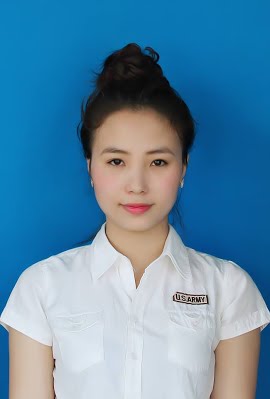 InternGender:	FemaleDate of birth:	8th June 1997Family Status:	SingleAddress:	123 Hung Vuong, HCMCellphone:	09812345678Email:	thuha.tran12@gmail.comWebsite: 	facebook.com/thuha.tranHave been studying, working in English using environment and communicating with many foreigner teachers, I have improved my English skill alot and really want to put my strengh, skill and passion into society tivities such as teaching English for children. In the future, I want to have more experiences in Hospitality Management by some training project in Hotel in Korea and Singapore because my objective is to find a job which is both satisfied my demand and be able to enrich my overall skill.Major: International Bachelor Degree (IBD)Business Administration: ManagementNational Economics University (NEU)Oct 2015 - May 2019• Certificate has paticipated organizing Gala performance on• Gala 10 years for IBD's program : "Mua Ta Da Yeu"• Certificate of achievement in PASAL .English - ExcellentMS Office: Excellent
• Office• Logical thinking and creative• Public Speaking• Beauty things• Food review• Famous Brand clothes on Sale• Collecting notebook

• TOP 10 Good Ballet in Primary schoolMS. Nguyen Thanh HongManager -  Pasal Communication English Center  – 0123456789 – hieutran@abc.com
I assure that the information provided is true and correct!PresentPasal Communication English Center Part-time Sales and Marketing Staff, coach for class• Running Fanpage.• Manage the student online through File.• Telesales.• Create a group to "Hunting Foreigners".Achievements and skills gained:• More growth up.• Know how to deal with pressure.• Manage the time. Jun, 2017Sheratons 5 Stars HotelServing wedding events• Have to prepair tables, towers, dishes, cups,... Have to keep it clean and shine, nofiner print on cups or dishesAchievements and skills gained :• Patience• Smile more attractive• Carefull